Supplementary material section 1. The procedure of generated de novo compound dataset and the following virtual screening.We directly used the pre-trained model from a publicly accessible code(https://github.com/mattroconnor/deep_learning_coronavirus_cure), which is contributed by Matt O'Connor in an open-source Coronavirus Drug Discovery Competition. The generative model structure is from LSTM_Chem (Generative Recurrent Networks for De Novo Drug Design) (https://github.com/topazape/LSTM_Chem). We set the parameters to generate 1 million compounds and removed those redundant ones, finally obtained 641582 compounds. With the dataset, we have done the virtual screening by DFCNN with the same setting as previously described. After that, we only select the compounds that satisfied Lipinski's rule of five and have DFCNN score >=0.99 to do the docking. The docking settings are the same as in our previous paper (Zhang et al., 2020). Finally, we obtain 32 selected compounds that have a DFCNN score >= 0.99 and Autodock Vina score <= -8.5 kcal/mol. Clusfps (https://github.com/kaiwang0112006/clusfps), which depends on RDKit (Landrum, 2006)  was used to cluster the 32 compounds into 6 groups with the algorithm of Murtagh (Murtagh and Contreras, 2012).Supplementary material section 2. Experimental protocol to evaluate the binding strength and activity.MaterialsBovine trypsin (2500 U/mg) was from Sigma-Aldrich Co. (St. Louis, MO, USA). Determination of trypsin activity Trypsin activity was determined with BAPNA as the substrate, as described previously(Feng et al., 2018). Determination of fluorescence spectroscopyFluorescence spectra was measured in a temperature-controlled environment (37 °C) on a Hitachi-850 spectrofluorometer (Hitachi Co., Tokyo, Japan) equipped with 1.0-cm quartz cells. A 2-mL sample of trypsin solution (1 μM) was placed into the cell. Different volumes (μL) of compound solution (1 mM) were added to obtain molar ratios of compound:trypsin of 0, 1, 2, 3, 4, 5, 6, 7, 8, 9, and 10. All samples were analyzed in triplicate. According to previous reports(Feng et al., 2018), the intensity at 340 nm was used to calculate the number of binding sites per enzyme (n) and the binding constant (Ka).Fluorescence emission spectra were recorded at an excitation of 280 nm over a wavelength range of 300–450 nm, and the excitation and emission bandwidths were 5 nm. A fixed volume (3.0 mL) of 1.0 × 10−6 M trypsin was titrated by successively adding each different PPG (acteoside, lipedosideA-I, syringalide A 3ʹ-α-L-rhamnopyranoside, and osmanthuside B) solution (1 × 10-3M). According to a previous report(Xu et al., 2019), the intensity at 340 nm was used to calculate the number of binding sites per enzyme (n) and the binding constant (Ka).Supplementary material section 3: Molecular dynamics simulation to check the ligand binding mode and detailed binding patternGROMACS 4.6 software was used to perform atomistic molecular dynamics simulations with an all-atom AMBER99SB force field (Hornak and Simmerling, 2003; Hess et al., 2008) for the top five protein-ligand complexes sorted based on docking scores. ACPYPE, which depends on Antechamber was used to generate ligand structural topology(Wang et al., 2006; Sousa Da Silva and Vranken, 2012). The protein-ligand complex system was solvated in a cubic box (size determined by keeping the closest protein atom to the box boundary at 1 nm) of TIP3P (transferable intermolecular potential with 3 points) water(Jorgensen et al., 1983) using minimization with the steepest descent algorithm. The net charge of the system was neutralized by adding counter ions. Charge interactions (electrostatic) were computed by the Particle Mesh Ewald method(Darden et al., 1993). After refining the complex by energy minimization, a 1-ns isothermal-isovolumetric ensemble simulation was carried out to equilibrate the water box with a force constant of 1000 kJ/(mol∙Å) in x, y, and z dimensions. A 1-ns NpT (isobaric-isothermic) ensemble simulation was used to equilibrate the water box in 1 atm pressure with a force constant of 1000 kJ/(mol∙Å) in each dimension. Subsequently, another 100 ns NpT ensemble MD simulation was performed for production simulation with a fixed temperature of 308 K at 1 atm pressure. Anisotropic diagonal position scaling with a time step interval of 0.002 ps was employed to maintain constant pressure during MD simulations. Additionally, the Berendsen algorithm and Lennard-Jones cut-off value were fixed at 0.2 constant and 9 Å, respectively. Hydrogen bond formation was analyzed with the g_bond tool in Gromacs program modules. Analysis and plotting of results were carried out by using VMD and other standard inbuilt tools in Gromacs software(Humphrey et al., 1996). The trajectory files are saved appropriately for further computations.Supplementary Figures:Figure S1. The DFCNN score distribution of the top performance 3 cases. The left panel shows the score distribution from 0 to 1, with logged counted numbers for better observation due to the large number of compounds are in the low score region. The left panel shows the score distribution from 0.5 to 1, the counted number shown on the Y-axis.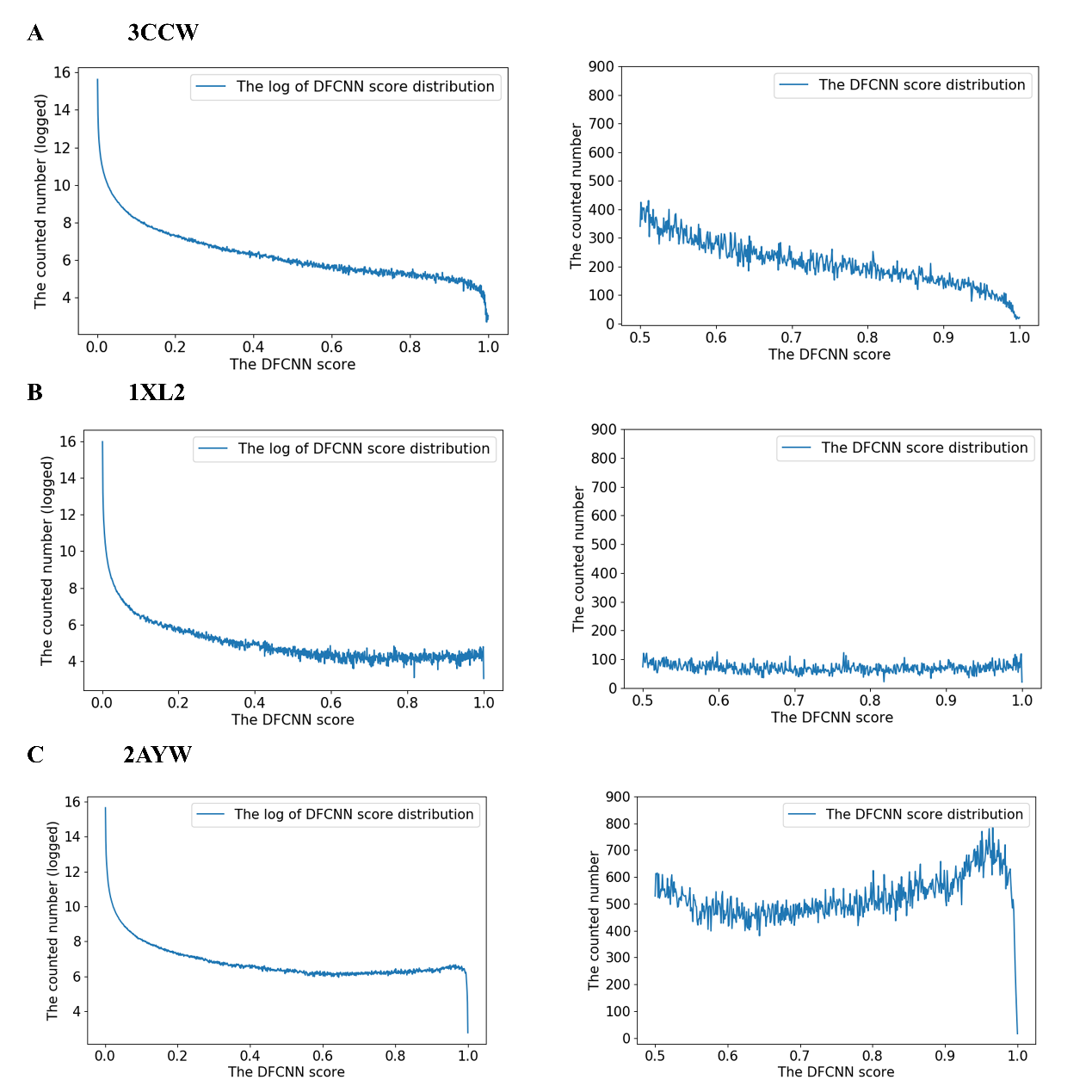 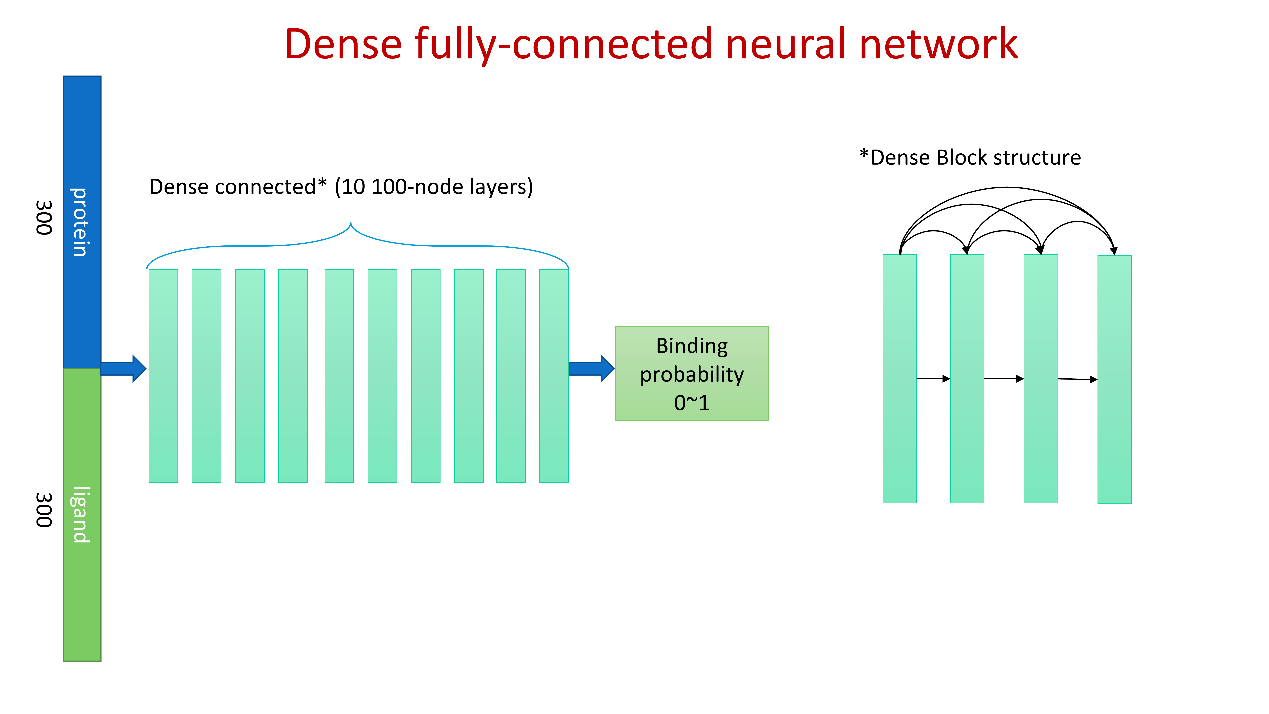 Figure S2. The architecture of Dense Fully Connected Neural Network (DFCNN).Supplementary Tables:Table S1. The performance of our model on the 101 cases with known active and inactive compounds.Table S2. The performance of Autodock Vina on the 20 selected protein targets with median score as cutoff. Table S3. The performance of Schrödinger on the 5 selected protein targets with median score as cutoff. The docking was carried by Schrödinger’s HTVS mode, with the known ligand binding site as docking pocket.Table S4. The recall rate of top 10%, 20%, 30%, 40%, and 50%, respectively. The active compounds are mixed in the compound database.Table S5. The prediction performance using score cutoff of 0.99 and 0.9, respectively. The ratio between recall rate of prediction and recall rate of random selection was also used here as an important performance indicator.Table S6. The top 12 poor performance cases (Ratio_0.99<0.25, ratio_0.9<1.5).Table S7. The candidate list for experimental validation. In column 2, # stands for Racemate, and * stands for Isomer, others are Exact.Table S8. Binding variables for compounds binding to trypsin.ReferenceDarden, T., York, D., and Pedersen, L. (1993). Particle mesh Ewald: An N ⋅log( N ) method for Ewald sums in large systems. J. Chem. Phys. 98, 10089–10092. doi:10.1063/1.464397.Feng, Y., Lv, M., Lu, Y. Q., Liu, K., Liu, L., He, Z., et al. (2018). Characterization of binding interactions between selected phenylpropanoid glycosides and trypsin. Food Chem. doi:10.1016/j.foodchem.2017.09.118.Hess, B., Kutzner, C., and Spoel, D. Van Der (2008). GROMACS 4: algorithms for highly efficient, load-balanced, and scalable molecular simulation. J. Chem.Hornak, V., and Simmerling, C. (2003). Generation of accurate protein loop conformations through low-barrier molecular dynamics. Proteins Struct. Funct. Genet. doi:10.1002/prot.10363.Humphrey, W., Dalke, A., and Schulten, K. (1996). VMD: visual molecular dynamics. J. Mol. Graph. 14, 33–8, 27–8. doi:10.1016/0263-7855(96)00018-5.Jorgensen, W. L., Chandrasekhar, J., Madura, J. D., Impey, R. W., and Klein, M. L. (1983). Comparison of simple potential functions for simulating liquid water. J. Chem. Phys. 79, 926–935. doi:10.1063/1.445869.Landrum, G. (2006). RDKit: Open-source Cheminformatics. Http://Www.Rdkit.Org/. doi:10.2307/3592822.Murtagh, F., and Contreras, P. (2012). Algorithms for hierarchical clustering: An overview. Wiley Interdiscip. Rev. Data Min. Knowl. Discov. doi:10.1002/widm.53.Sousa Da Silva, A. W., and Vranken, W. F. (2012). ACPYPE - AnteChamber PYthon Parser interfacE. BMC Res. Notes. doi:10.1186/1756-0500-5-367.Wang, J., Wang, W., Kollman, P. A., and Case, D. A. (2006). Automatic atom type and bond type perception in molecular mechanical calculations. J. Mol. Graph. Model. 25, 247–260. doi:10.1016/j.jmgm.2005.12.005.Xu, H., Lu, Y., Zhang, T., Liu, K., Liu, L., He, Z., et al. (2019). Characterization of binding interactions of anthraquinones and bovine β-lactoglobulin. Food Chem. 281, 28–35. doi:10.1016/j.foodchem.2018.12.077.Zhang, H., Yang, Y., Li, J., Wang, M., Saravanan, K. M., Wei, J., et al. (2020). A novel virtual screening procedure identifies Pralatrexate as inhibitor of SARS-CoV-2 RdRp and it reduces viral replication in vitro. PLoS Comput. Biol. 16, e1008489. doi:10.1371/journal.pcbi.1008489.NameAUCAccuracyTPRPrecisionMCCPos_numNeg_num1LI40.62220.26470.206310.1376353BKL0.72260.23440.085110.1223282553BWM0.60980.09520.073210.04334113L3M0.86170.46730.454710.1374508123PBL0.94790.90890.90830.99770.4347480143KBA0.20140.75850.76110.9955-0.032729313KRJ0.79760.83040.84340.9790.110816653BQD0.55360.86360.87980.97840.021225862AA20.11170.85420.87230.9762-0.05519423CCW0.65290.5730.57060.970.08171708830C0.75930.94650.9790.96550.2504572261XL20.83860.70250.67350.96520.3929536961LRU0.8150.72730.73530.96150.20610283HMM0.61440.93570.97740.95590.157413373CHP0.73340.8490.87130.95510.4302171213EQH0.69280.69170.69420.95450.2185121123LPB0.50470.84070.87850.94950.030710761MV90.49180.73190.76340.9434-0.048813172AM90.62430.82290.86250.94310.0883269193HL50.44710.86920.920.93880.05610072ZDT0.85240.81890.83650.93550.5007104232ETR0.77070.78260.810.9310.3217100152OJ90.90480.80720.77030.92680.6177148752OI00.42770.44050.44360.9255-0.0776532311KVO0.59160.61060.60610.92310.165999142GTK0.48120.87480.94830.918-0.0064484431BCD0.30760.43930.45120.9136-0.1453492272FSZ0.84140.77890.7820.90820.50183671262ZEC0.56710.36590.33110.90740.0117148163G0E0.24920.44830.46990.907-0.222116682AYW0.83230.85870.91980.90370.55844491173BGS0.52430.72570.78640.9-0.0801103103BZ30.78450.87390.970.8981-0.0553100113FRJ0.43850.42340.42120.8968-0.0718330292I780.80120.67570.6510.89430.34775331672QD90.47680.63440.66960.89170.0172578733L5D0.67390.81480.89750.89120.1445283411ZW50.90890.901810.88540.724485272ICA0.81260.77250.83330.88460.2883138293LQ80.56450.6940.76510.8819-0.1665166173MAX0.68780.63970.60.8810.3106185622V3F0.76650.61730.50.8710.341354271C8K0.24490.41670.42860.8684-0.15877773BIZ0.71370.84620.97060.8684-0.0622102153D4Q0.62240.73890.81580.86710.1231152283F9M0.5660.53770.56520.8525-0.053292141NJS0.39170.854810.84750.460350122P540.58870.83520.98390.84170.2737373821UDT0.59360.59060.61310.83850.0859398933CQW0.51170.43060.40610.838-0.0204293532NNQ0.89760.84130.97870.83640.544147163D0E0.49090.72140.83760.8305-0.0325117232CNK0.46390.45340.44720.8241-0.0484199371SJ00.83850.790.91380.82160.40713831362HZI0.76180.76690.85160.81580.4476182841SQT0.65110.72820.85190.81180.1344162441H000.57630.6180.66460.80980.10434741362E1W0.81690.75560.84950.80610.412193423KL60.70820.79380.95720.80560.3555371763CJO0.45870.64830.750.7982-0.008116291B9V0.38360.57140.64290.7975-0.096198211W7X0.63270.62750.6930.78220.1186114391UYG0.31910.76990.97730.78180.044688252VT40.49130.42410.37250.7731-0.0161247691Q4X0.65380.68180.84470.7699-0.0612103291E660.87380.80740.86310.76670.62064534872ZNP0.69110.75860.98330.76380.1468240792OF20.55460.58630.65240.75480.04664201483EML0.54620.59940.65770.75120.10344821922OJG0.5830.72810.91140.750.285579353EL80.72930.73740.92560.7360.39125242873F070.64090.72430.95880.73090.2284170733G6Z0.62230.70.90380.72870.19104462RGP0.72310.66170.75090.68630.30055424071YPE0.53040.52230.48810.67980.06954612552OWB0.51650.59480.80370.6772-0.1069107463NXO0.59060.6580.93070.67610.08482311171SYN0.53760.60470.72480.67520.1256109633ODU0.3250.40740.40.6667-0.151240141QW60.62370.54910.490.64470.1195100733M2W0.72110.65930.88120.64030.3088101813NY80.49410.510.59740.6389-0.0622311183LAN0.57330.62080.79590.63150.20563382582B8T0.53470.5840.22810.6190.147157682I0E0.67440.64580.71110.60380.30041351531D3G0.62380.57290.72970.59560.1118111883E370.15150.25970.30910.5903-0.50955921322P2I0.44730.2940.16630.5862-0.18434091423NXU0.61460.64070.27650.58020.18711702672AZR0.58940.57950.46920.54950.14541301531S3B0.57220.55380.59840.53680.11031221291J4H0.38290.39110.18020.5263-0.1003111682HV50.62340.33330.07550.5217-0.1041159783C4F0.55930.52280.67630.50810.05551391463LN10.51720.49720.74020.4946-0.00094354441R9O0.4770.46960.39170.3588-0.08461201761VSO0.61210.48510.66340.32520.06771012353KGC0.25780.29530.28480.2432-0.40891582013NF70.41640.47280.390.2267-0.09481002682OYU0.37170.26170.62560.1241-0.155319510702H7L0.11520.33850004322Average0.5907 0.6340 0.6745 0.7800 0.1203 225.3168 90.4455 NameAUCAccuracyTPRPrecisionMCCCutoff(kcal/mol)Pos numNeg num3PBL0.6854 0.5234 0.5136 0.9919 0.1234 -9.4477143KRJ0.6606 0.5294 0.5212 0.9885 0.1086 -9.61655830C0.6228 0.5243 0.5149 0.9767 0.1003 -9.6571261LRU0.4522 0.5182 0.5294 0.9153 -0.0498 -7.310283CHP0.7953 0.6354 0.5906 1.0000 0.3692 -10.4171212ZDT0.7569 0.6850 0.6442 0.9571 0.3978 -9104232ETR0.3400 0.4435 0.4800 0.8000 -0.2157 -8.5100152OJ90.8216 0.7937 0.7365 0.9397 0.6082 -8.8148752FSZ0.6498 0.6192 0.5852 0.8512 0.2639 -8.93521262AYW0.6013 0.5676 0.5446 0.8622 0.1629 -84481141ZW50.3893 0.4375 0.4824 0.6833 -0.1898 -6.685272ICA0.5276 0.5337 0.5368 0.8488 0.0412 -8.3136272NNQ0.7148 0.6667 0.6170 0.9063 0.3740 -9.147161SJ00.6620 0.6360 0.6055 0.8533 0.2879 -9.13651352HZI0.6767 0.6541 0.6154 0.8358 0.3286 -9.7182842E1W0.4270 0.4444 0.4731 0.6286 -0.1352 -7.893423KL60.6807 0.6498 0.6201 0.8810 0.3115 -9.55371741E660.6602 0.6591 0.6834 0.6303 0.3202 -104394853EL80.6298 0.6275 0.6219 0.7570 0.2488 -8.7521287Average0.6186 0.5868 0.5745 0.8583 0.1819 -8.8579 265.4211 89.6842 NameAUCAccuracyTPRPrecisionMCCCutoff(kcal/mol)Pos numNeg num3PBL0.5247 0.5058 0.5040 0.9615 0.0200 -4.9357 248113KRJ0.6547 0.5181 0.5093 0.9880 0.1057 -6.1231 1615830C0.5439 0.5078 0.5045 0.9655 0.0350 -7.2146 555241LRU0.5909 0.5238 0.5152 0.9623 0.0844 -8.4945 9963CHP0.7370 0.6159 0.5692 0.9737 0.3280 -8.1263 13021Nameactive_numtotal_numRR_0.1RR_0.2RR_0.3RR_0.4RR_0.51NJS5010402945111111ZW58510402980111112AYW449104033440.95990.96880.97330.97550.98662ZNP240104031350.93750.9750.98750.991713KL6537104034320.91430.97390.9944113G6Z104104029990.91350.95190.96150.97120.97121XL2536104034310.87870.92160.95150.9590.96641UYG88104029830.86360.95450.9773112P54373104032680.83380.95170.97590.98930.9923BIZ102104029970.81370.91180.93140.97060.99021SJ0383104032780.8120.87730.92690.95040.97133BZ3100104029950.810.940.950.9711SQT162104030570.79630.88890.91980.93210.95683CCW170104030650.78240.86470.91760.93530.95883LQ8166104030610.77710.81930.84940.88550.90363E37592104034870.76860.8750.93070.96960.98821B9V98104029930.76530.84690.88780.9490.97963D0E117104030120.74360.86320.9060.92310.9402830C572104034670.7150.84970.91780.96330.98083F07170104030650.71180.90.95880.95880.96472ZEC148104030430.70950.84460.87840.92570.95273EL8524104034190.68890.87020.91980.94660.95992E1W93104029880.68820.77420.89250.94620.9573L5D283104031780.68550.7880.83750.89050.93293HL5100104029950.680.830.890.920.942FSZ367104032620.67030.77660.82290.85830.87471E66453104033480.64240.75060.8190.85650.8722HZI182104030770.63190.82970.89010.93960.97251W7X114104030090.62280.71050.78950.85090.90353EQH121104030160.61980.73550.85950.90910.92562RGP542104034370.61070.73620.79890.85980.89112I78533104034280.60410.71860.79550.83680.85933HMM133104030280.5940.90980.96240.992513BQD258104031530.57750.73640.85270.92250.97671LRU102104029970.56860.64710.69610.73530.81371SYN109104030040.55960.66060.70640.77060.80733D4Q152104030470.55920.72370.83550.89470.93422V3F54104029490.5370.5370.55560.55560.55562NNQ47104029420.53190.78720.85110.91490.95741YPE461104033560.52060.66810.73540.80260.84821MV9131104030260.50380.67940.82440.90840.96953NXO231104031260.48480.55840.60170.6710.73163MAX185104030800.48110.71350.79460.84860.90272ZDT104104029990.48080.73080.82690.85580.92313CHP171104030660.47950.67250.79530.83630.87723NXU170104030650.47060.59410.67650.75290.78822AM9269104031640.46840.66910.77320.84390.88853F9M92104029870.46740.67390.81520.90220.92391VSO101104029960.46530.61390.65350.76240.8021KVO99104029940.46460.67680.80810.87880.93941Q4X103104029980.44660.64080.73790.84470.91261BCD492104033870.40850.68090.82720.8760.89632AZR130104030250.40770.65380.70770.77690.80771H00474104033690.40080.60130.71310.8080.91353KRJ166104030610.39760.63860.83730.89760.92173M2W101104029960.3960.77230.85150.89110.92083BGS103104029980.38830.59220.72820.78640.82523PBL480104033750.38750.64170.77080.84380.90832OJ9148104030430.38510.64190.76350.83110.89862ICA138104030330.38410.59420.66670.71740.80433BKL282104031770.37590.51420.61350.67380.72342ETR100104029950.370.480.570.630.752OF2420104033150.3690.55240.70710.80950.91673KBA293104031880.36180.53580.66210.76110.8432AA294104029890.35110.54260.67020.79790.89362GTK484104033790.34920.5950.77480.87190.92153LPB107104030020.31780.53270.70090.82240.90651LI463104029580.31750.3810.39680.55560.6193NF7100104029950.310.460.580.660.713G0E166104030610.30120.46990.55420.62050.66271L2S48104029430.29170.33330.47920.54170.66673C4F139104030340.28060.43880.56830.71220.82732OWB107104030020.26170.4860.73830.84110.86922OJG79104029740.24050.54430.81010.91140.92413CJO116104030110.22410.30170.43970.50860.58622CNK199104030940.22110.30650.36180.42210.45233KGC158104030530.20890.30380.4430.48730.57592QD9578104034730.20420.35290.51380.61250.68861D3G111104030060.18920.32430.41440.43240.45952OI0532104034270.18050.2350.29510.36280.41541QW6100104029950.180.310.360.40.433LN1435104033300.17470.32410.4460.56320.66441S3B122104030170.17210.30330.40160.50820.56563LAN338104032330.16860.37280.55620.69820.76632VT4247104031420.15790.29150.47770.62350.74093CQW293104031880.14330.39930.59390.71670.83282OYU195104030900.13850.26670.40.50770.56411UDT398104032930.12560.18590.26880.37440.44472I0E135104030300.11110.29630.45190.58520.70372P2I409104033040.10020.29580.46940.6430.74573NY8231104031260.09520.18610.28140.38530.54113L3M508104034030.07870.15750.24210.31890.42523ODU40104029350.0750.1750.250.350.4253EML482104033770.07470.16180.25730.37970.51871C8K77104029720.05190.14290.37660.46750.55843FRJ330104032250.04240.10610.21520.32730.43641R9O120104030150.04170.13330.250.31670.452HV5159104030540.01890.06920.15090.24530.30821J4H111104030060.0180.0360.13510.23420.38742B8T57104029520.01750.01750.12280.22810.26322H7L4310402938000003BWM4110402936000.04880.14630.3415Average225.7921 10506119.7525 0.4513 0.5874 0.6785 0.7447 0.7977 NameTotal_numActive_numTPR_0.99Random_0.99TPR_0.9Random_0.9Ratio_0.99Ratio_0.93CCW104030651700.37060.000030.54120.00112353.3333541.21XL2104034315360.45520.00010.60260.00074552.0000 860.8571 2AYW104033444490.32520.00030.75280.00591084.0000 127.5932 1B9V10402993980.24490.00030.4490.0074816.3333 60.6757 1ZW510402980850.96470.001210.0369803.9167 27.1003 3LQ8104030611660.4880.00070.73490.0231697.1429 31.8139 2ZEC104030431480.04050.00010.10810.0013405.0000 83.1538 2V3F10402949540.12960.00040.25930.0041324.0000 63.2439 1SYN104030041090.30280.00220.54130.0919137.6364 5.8901 3G6Z104029991040.46150.00470.61540.030898.1915 19.9805 3KL6104034325370.55490.00690.89010.063180.4203 14.1062 1LI410402958630.03170.00040.09520.00979.2500 10.5778 3BKL104031772820.00710.00010.0390.001771.0000 22.9412 3E37104034875920.13010.00190.20780.005868.4737 35.8276 1SQT104030571620.2840.00420.66670.04267.6190 15.8738 1NJS10402945500.240.004910.069148.9796 14.4718 1LRU104029971020.38240.00820.56860.122346.6341 4.6492 3F9M10402987920.02170.00050.1630.016643.4000 9.8193 3EQH104030161210.4050.010.57020.069940.5000 8.1574 2E1W10402988930.50540.01440.68820.083835.0972 8.2124 3NXU104030651700.07060.00230.14120.011330.6957 12.4956 1SJ0104032783830.56660.020.80680.095628.3300 8.4393 3F07104030651700.07060.00250.68820.092628.2400 7.4320 830C104034675720.43530.01560.82170.179427.9038 4.5803 2I78104034285330.21760.00780.50840.055327.8974 9.1935 3KGC104030531580.06330.00240.13920.037826.3750 3.6825 2FSZ104032623670.36240.01620.64310.082922.3704 7.7575 1UYG10402983880.61360.03260.92050.118718.8221 7.7548 2AZR104030251300.07690.00410.23850.037718.7561 6.3263 1W7X104030091140.1930.0110.56140.070217.5455 7.9972 1VSO104029961010.13860.00790.45540.083217.5443 5.4736 1YPE104033564610.07160.00420.25380.025817.0476 9.8372 1MV9104030261310.12210.00740.48850.097116.5000 5.0309 3BQD104031532580.34110.0220.65120.143515.5045 4.5380 2RGP104034375420.0480.00310.54060.074315.4839 7.2759 2HZI104030771820.11540.00760.62640.09815.1842 6.3918 2ZNP104031352400.83750.0560.96250.139314.9554 6.9095 3BIZ104029971020.33330.02230.9020.188114.9462 4.7953 3BZ3104029951000.490.03370.910.163314.5401 5.5726 3D4Q104030471520.15130.01250.59870.117312.1040 5.1040 3L5D104031782830.57950.05190.80920.232511.1657 3.4804 1KVO10402994990.03030.00290.24240.047310.4483 5.1247 3KRJ104030611660.09040.00910.52410.1389.9341 3.7978 2AA210402989940.21280.02210.50.16979.6290 2.9464 3BGS104029981030.21360.02230.52430.15879.5785 3.3037 2P54104032683730.79890.08510.96250.22889.3878 4.2067 1Q4X104029981030.26210.02970.60190.19128.8249 3.1480 3EL8104034195240.15080.01720.82440.15698.7674 5.2543 2AM9104031642690.07060.00980.55390.13547.2041 4.0908 3HL5104029951000.530.07540.840.21517.0292 3.9052 2OJ9104030431480.04050.0060.38510.1026.7500 3.7755 1E66104033484530.64240.09880.79470.25946.5020 3.0636 3NXO104031262310.44160.07170.6710.40336.1590 1.6638 2ZDT104029991040.24040.04070.70190.16225.9066 4.3274 1BCD104033874920.05490.00930.27240.05445.9032 5.0074 2ETR104029951000.110.02140.520.2545.1402 2.0472 1H00104033694740.24050.05150.50840.14164.6699 3.5904 2ICA104030331380.34060.07770.65940.29054.3835 2.2699 2NNQ10402942470.78720.18320.93620.46834.2969 1.9991 3KBA104031882930.08870.02090.44030.13964.2440 3.1540 2OWB104030021070.0280.00660.29910.11484.2424 2.6054 2OF2104033154200.050.01180.38570.10924.2373 3.5321 3C4F104030341390.21580.05470.43880.20663.9452 2.1239 1L2S10402943480.1250.03220.33330.23033.8820 1.4472 3LPB104030021070.16820.04590.57010.21773.6645 2.6187 3CHP104030661710.04090.01120.6140.183.6518 3.4111 3PBL104033754800.43960.12070.7750.30293.6421 2.5586 3M2W104029961010.17820.04960.68320.17223.5927 3.9675 2GTK104033794840.38430.11660.83880.35553.2959 2.3595 3HMM104030281330.10530.03250.84960.16883.2400 5.0332 2OI0104034275320.12030.04120.28010.27642.9199 1.0134 3CJO104030111160.11210.03920.43970.30272.8597 1.4526 3MAX104030801850.00540.0020.28110.03822.7000 7.3586 2OJG10402974790.15190.05830.62030.22682.6055 2.7350 3LAN104032333380.0680.02630.51480.27962.5856 1.8412 1D3G104030061110.14410.07760.43240.41571.8570 1.0402 3G0E104030611660.0060.00330.22890.06611.8182 3.4629 1QW6104029951000.070.03880.360.30391.8041 1.1846 1S3B104030171220.18030.10520.40160.30391.7139 1.3215 3LN1104033304350.08050.04920.45060.30131.6362 1.4955 2QD9104034735780.00690.00450.29760.15781.5333 1.8859 2VT4104031422470.06480.04590.19030.13771.4118 1.3820 2OYU104030901950.11790.08580.43590.32961.3741 1.3225 1C8K10402972770.0130.00970.06490.12091.3402 0.5368 1UDT104032933980.11310.08640.4070.43271.3090 0.9406 3NY8104031262310.15580.15940.35060.38060.9774 0.9212 3EML104033774820.03530.04790.28220.3240.7370 0.8710 2I0E104030301350.05930.08690.46670.31070.6824 1.5021 1R9O104030151200.01670.02460.11670.17810.6789 0.6552 3FRJ104032253300.02420.08650.19390.28440.2798 0.6818 3L3M104034035080.0020.0080.17520.22010.2500 0.7960 1J4H1040300611100.01430.0270.14190.0000 0.1903 2B8T104029525700.02650.01750.16980.0000 0.1031 2CNK1040309419900.01370.26630.14270.0000 1.8662 2H7L104029384300.004200.03160.0000 0.0000 2HV51040305415900.00280.00630.05050.0000 0.1248 2P2I1040330440900.01420.04890.05940.0000 0.8232 3BWM104029364100.017700.14130.0000 0.0000 3CQW1040318829300.00740.08190.06960.0000 1.1767 3D0E1040301211700.00090.41880.03040.0000 13.7763 3NF71040299510000.0040.170.03970.0000 4.2821 3ODU104029354000.01580.10.16650.0000 0.6006 Average10403119223.5784 0.2046 0.0289 0.4759 0.1474 220.2948 22.1558 Gene nameProtein namePDBIDRatio_0.99ratio_0.9Protein and propertyADRB2Beta-2 adrenergic receptor3NY80.9774 0.9212 Membrane proteinAA2ARAdenosine A2a receptor3EML0.7370 0.8710 Membrane proteinCP2C9Cytochrome P450 2C91R9O0.6789 0.6552 The Pocket is buried inside of the protein and relative small,ligand contain ionsDHI111-beta-hydroxysteroid dehydrogenase 13FRJ0.2798 0.6818 Two ligand in on pocketPARP1Poly [ADP-ribose] polymerase-13L3M0.2500 0.7960 The pocket is relative empty，ligand is largely expose to solventFKB1AFK506-binding protein 1A1J4H00.1903The pocket is relative small， the ligand is largely expose to solventKITHThymidine kinase2B8T00.1031The pocket is inside of the protein and relative smallINHAEnoyl-[acyl-carrier-protein] reductase2H7L00Two ligand in on pocketALDRAldose reductase2HV500.1248Contain other ligand NAP in the pocketVGFR2Vascular endothelial growth factor receptor 22P2I00.8232The pocket is inside of the protein and relative smallCOMTCatechol O-methyltransferase3BWM00More than two ligands in the same pocket,and have ions in the pocketCXCR4C-X-C chemokine receptor type 43ODU00.6006Membrane protein; multiply pocketZINCIDCommercial IDDFCNN scoreVina Docking score（Kcal/mol）ZINC000009426598STK260654#0.9941 -10.2ZINC000257180903S763-05090.9965 -10ZINC000021911270PB909396710.9930 -9.6ZINC000003337861Z25746562#0.9939 -9.2ZINC000016034019STK573808*0.9905 -9.2ZINC000033249573E638-0079#0.9930 -9.2ZINC000257195066S731-02100.9932 -9.2ZINC000070005414Z850606558#0.9985 -8ZINC000035966496V005-8078#0.9991 -7.3Compound nameIc 50 (mg/mL)Ka (L mol-1)nS763-05095.216.77× 1031.17PB909396711.381.87× 1030.89STK5738081.161.86× 1061.54STK2606541.423.60× 1041.25Z257465622.981.39× 1061.49